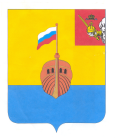 РЕВИЗИОННАЯ КОМИССИЯ ВЫТЕГОРСКОГО МУНИЦИПАЛЬНОГО РАЙОНА162900, Вологодская область, г. Вытегра, пр. Ленина, д.68тел. (81746)  2-22-03,  факс (81746) ______,       e-mail: revkom@vytegra-adm.ru ЗАКЛЮЧЕНИЕпо результатам проверки годового отчета об исполнении бюджета сельского поселения Анненское за 2023 год«27» апреля 2024 г.                                                                                         г. Вытегра        Заключение Ревизионной комиссии Вытегорского муниципального района на отчет об исполнении бюджета сельского поселения Анненское за 2023 год подготовлено в соответствии со статьей 264.4 Бюджетного кодекса Российской Федерации, Положения «О бюджетном процессе в сельском поселении Анненское».          Целями проведения внешней проверки годового отчета об исполнении бюджета являются:           -    подтверждение полноты и достоверности данных об исполнении бюджета поселения;           -  оценка соблюдения бюджетного законодательства при осуществлении бюджетного процесса в муниципальном образовании;           - оценка уровня исполнения показателей, утвержденных решением о бюджете муниципального образования на отчетный финансовый год. Общая характеристика исполнения бюджета сельского поселения Анненское в 2023 году Организация бюджетного процесса          Бюджетный процесс в сельском поселении Анненское в 2023 году основывался на положениях Бюджетного кодекса РФ (с учетом внесенных в него изменений), действующего законодательства Вологодской области, Устава муниципального образования, Положении о бюджетном процессе в сельском поселении Анненское (с учетом внесенных в него изменений).Утверждение бюджета сельского поселения Анненское (далее – бюджета поселения) на 2023 год обеспечено до начала финансового года. Предельные значения его параметров, установленные Бюджетным кодексом Российской Федерации, соблюдены. Основные характеристики бюджета и состав показателей, содержащиеся в решении Совета сельского поселения Анненское от 23 декабря 2022 года № 16 «О бюджете сельского поселения Анненское на 2023 год и плановый период 2024 и 2025 годов» (далее – в решении о бюджете поселения), соответствуют статье 184.1 Бюджетного кодекса Российской Федерации.Исполнение бюджета поселения в 2023 году в соответствии со статьей 215.1 Бюджетного кодекса Российской Федерации обеспечивалось администрацией сельского поселения Анненское (далее – Администрация поселения). Организация исполнения бюджета возложена на Финансовое управление Администрации Вытегорского муниципального района (по соглашению). Исполнение бюджета организовано на основе сводной бюджетной росписи и кассового плана. Бюджет исполнялся на основе единства кассы и подведомственности расходов.Казначейское обслуживание исполнения бюджета поселения осуществлялось в соответствии со статьей 215.1 Бюджетного кодекса Российской Федерации, пунктом 27 Положения о бюджетном процессе в сельском поселении Анненское (далее – Положение о бюджетном процессе) на едином счете бюджета поселения, открытом Управлением Федерального казначейства по Вологодской области.В соответствии с ведомственной структурой расходов бюджета поселения в 2023 году, исполнение расходов осуществлял один главный распорядитель бюджетных средств – Администрация поселения.       В соответствии с Положением о бюджетном процессе годовой отчет об исполнении бюджета поселения утверждается решением об исполнении бюджета поселения с указанием общего объема доходов, расходов и дефицита (профицита) бюджета. Годовой отчет составлен в соответствии со структурой решения о бюджете поселения и бюджетной классификацией Российской Федерации.    Проект решения Совета сельского поселения Анненское «Об исполнении бюджета сельского поселения Анненское за 2023 год» поступил для проведения внешней проверки в Ревизионную комиссию Вытегорского муниципального района (далее – Ревизионная комиссия ВМР) 28.03.2023 г., что соответствует сроку, установленному пунктом 3 статьи 264.4 Бюджетного кодекса Российской Федерации, пунктом 33 Положения о бюджетном процессе – не позднее 1 апреля текущего года. Проект решения содержит все показатели, приложения, материалы, формы годовой бюджетной отчетности, установленные Бюджетным кодексом Российской Федерации, Положением о бюджетном процессе.   1.2. Основные показатели годового отчета за 2023 год         Решением Совета сельского поселения Анненское от 23 декабря 2022 года № 16 «О бюджете сельского поселения Анненское на 2023 год и плановый период 2024 и 2025 годов» бюджет был утвержден по доходам в сумме 8349,3 тыс. рублей, по расходам – 8349,3 тыс. рублей, что на 24,7 тыс. рублей, или на 0,3 % больше, чем был утвержден бюджет на 2022 год. Бюджет утвержден без дефицита.         В течение 2023 года в основные характеристики бюджета вносились 7 раз изменения и дополнения. Последняя корректировка параметров бюджета принята 18.12.2023 г. (решение № 62). В результате бюджет сельского поселения Анненское был утвержден по доходам в сумме 9707,3 тыс. рублей, по расходам – 9512,2 тыс. рублей, с профицитом бюджета – 195,1 тыс. рублей.          Изменение основных параметров бюджета сельского поселения Анненское отражено в таблице 1.                                                                                                                                                                   Таблица 1                  (тыс. рублей)         К уровню назначений, утвержденных решением о бюджете от 23 декабря 2022 № 16 «О бюджете сельского поселения Анненское на 2023 год и плановый период 2024 и 2025 годов», внесены следующие изменения:- объем доходов увеличен на 1358,0 тыс. рублей, или на 16,3 %;- объем расходов увеличен на 1162,9 тыс. рублей, или на 13,9 %;- утвержден профицит бюджета в сумме 195,1 тыс. рублей.       Согласно представленному отчету об исполнении бюджета за 2023 год доходная часть бюджета исполнена в сумме 9274,7 тыс. рублей, или на 95,5 % от плана, в том числе налоговые и неналоговые доходы в сумме 707,1 тыс. рублей, или на 89,1 % к плану. Расходные обязательства бюджета исполнены в сумме 9069,7 тыс. рублей, или на 95,3 % от объема годовых назначений. Бюджет исполнен с профицитом в сумме 205,0 тыс. рублей.2. Анализ исполнения доходной части бюджета поселения2.1 Общая характеристика исполнения доходов Доходная часть бюджета поселения сформирована за счет поступлений из следующих источников: налоговых и неналоговых доходов и безвозмездных поступлений. Исполнение доходной части бюджета поселения обеспечено: на 92,4 % безвозмездными поступлениями и на 7,6 % налоговыми и неналоговыми доходами. Бюджет поселения по доходам за 2023 год исполнен в сумме 9274,7 тыс. рублей, или на 95,5 % от уточненного плана на год (-432,6 тыс. рублей). По сравнению с 2022 годом поступление доходов увеличилось на 426,7 тыс. рублей, или на 4,8 %, что обусловлено увеличением безвозмездных поступлений. Исполнение доходной части бюджета поселения в 2023 году по отношению к исполнению в 2022 году отражено в таблице 2.                                                                                                                                  Таблица 2                                                                                                                                                                                                                                                                                                                                                                                                                 (тыс. рублей)Налоговые и неналоговые доходы исполнены в сумме 707,1 тыс. рублей, или на 89,1 % от уточненного плана (- 86,9 тыс. рублей). По сравнению с 2022 годом поступление налоговых и неналоговых доходов сократилось на 1443,0 тыс. рублей, или на 67,1 %, за счет уменьшения поступлений налоговых доходов на 1513,5 тыс. рублей. Неналоговых доходов по сравнению с 2022 годом поступило больше на 70,5 тыс. рублей. В сравнении с первоначальным планом налоговых и неналоговых доходов в бюджет поселения поступило на 132,9 тыс. рублей, или на 15,8 % меньше.  Доля налоговых и неналоговых доходов в общей сумме доходов бюджета поселения по сравнению с 2022 годом снизилась на 16,7 процентных пункта и составила 7,6 % (в 2022 году – 24.3 %).Безвозмездные поступления исполнены в объеме 8567,6 тыс. рублей, или на 96,1 % от уточненного плана и на 114,1 % от первоначального плана (+ 1058,3 тыс. рублей).Доля безвозмездных поступлений в общем объеме доходов поселения составила 92,4 %, по сравнению с 2022 годом возросла на 16,7 процентных пункта. Согласно годовому отчету в бюджет поселения поступали доходы администраторами которых являются Федеральная налоговая служба (код 182) и Администрация сельского поселения Анненское (код дохода 833). За 2023 год в бюджет поселения поступило доходов, администрируемых Администрацией поселения, в объеме 8675,9 тыс. рублей, или 97,3 % по отношению к утвержденным бюджетным назначениям. По коду 182 поступило доходов в объеме 598,8 тыс. рублей, или 75,9 % от уточненного плана. Анализ исполнения доходов бюджета сельского поселения Анненское по видам доходов за 2020 – 2023 годы представлен в приложении № 1 к Заключению.  2.2 Налоговые доходы         Решением от 23 декабря 2022 № 16 «О бюджете сельского поселения Анненское на 2023 год и плановый период 2024 и 2025 годов» объем налоговых доходов утвержден в объеме 840,0 тыс. рублей. В ходе исполнения бюджета поселения первоначальный план по налоговым доходам скорректирован в сторону уменьшения на 46,0 тыс. рублей, или на 5,5 %, что обусловлено уменьшением планового показателя поступлений по земельному налогу с организаций вследствие возвратов данного налога заявителям по причине изменения кадастровой стоимости земельных участков, за которые начисляется налог. Уточненный плановый показатель по налоговым доходам составил 794,0 тыс. рублей.Налоговые доходы бюджета поселения за 2023 год исполнены в объеме 602,1 тыс. рублей, или на 75,8 % от утвержденных бюджетных назначений и 28,5 % к факту 2022 года. Удельный вес налоговых доходов в общем объеме доходов поселения составил 6,5 % (2022 год – 23,9 %). Информация об объемах поступлений налоговых доходов в 2023 году в сравнении с 2022 годом представлена в таблице 3.                                                                                                                                                                            Таблица 3                                                                                                                                                                   (тыс. рублей)            Большую часть налоговых доходов бюджета поселения составляют отчисления от налога на доходы физических лиц (федеральный налог) – 75,8 %. Доля этого источника в общем объеме доходов поселения – 4,9 %. Местные налоги: налог на имущество физических лиц и земельный налог на втором месте среди источников налоговых доходов, их доля – 23,7 %. По сравнению с 2022 годом поступление налоговых доходов снизилось на 1513,5 тыс. рублей, или на 71,5 %.По информации из Пояснительной записки к годовому отчету сумма недоимки по налогам, сборам и обязательным платежам по состоянию на 01.01.2024 г. в бюджет поселения составила 320,2 тыс. рублей, что на 201,7 тыс. рублей больше показателя за 2022 год. Наибольший удельный вес в структуре недоимки занимает налог на имущество физических лиц – 88,2 %, или 282,3 тыс. рублей, на втором месте земельный налог – 11,6 %, или 37,0 тыс. рублей.  Удельный вес местных налогов в общем объеме доходов бюджета поселения — 7,6 %.Исполнение по налогу на доходы физических лиц составило 98,8 % от годовых бюджетных назначений, или 456,4 тыс. рублей. Поступления налога на доходы физических лиц по итогам 2023 года на 33,6 тыс. рублей, или на 7,9 % превысили показатель 2022 года. Сложилась тенденция на увеличение поступлений данного налога: 2019 год – 329,0 тыс. рублей, 2020 год – 348,9 тыс. рублей, 2021 год – 353,7 тыс. рублей, 2022 год - 422,8 тыс. рублей. Рост поступлений по налогу на доходы напрямую связан с увеличением фонда заработной платы. Удельный вес данного налога в общей сумме доходов поселения составил 4,9 % и 75,8 % в общем объеме налоговых доходов (в 2022 году – 4,8 % и 20,0 % соответственно).Налог на имущество физических лиц поступил в сумме 173,0 тыс. рублей, или на 72,7 % к уточненному плану. По сравнению с 2022 годом налога поступило меньше на 23,9 тыс. рублей, или на 12,1 %. В общей сумме доходов поселения налог составил 1,9 %, в общем объеме налоговых доходов 28,7 % (в 2022 году – 2,2 % и 9,3 % соответственно).           Исполнение поступлений по земельному налогу составило (- 30,6) тыс. рублей, что меньше уточненного показателя на 119,6 тыс. рублей и показателя 2022 года на 1519,8 тыс. рублей (в 2022 году - 1489,2 тыс. рублей). Исполнение с отрицательным значением в 2023 году обусловлено возвратом организациям сумм по земельному налогу в связи с изменением кадастровой стоимости земельных участков, за которые начисляется налог. Объем поступлений по земельному налогу с физических лиц по сравнению с предыдущим годом увеличился на 12,5 тыс. рублей, или на 14,8 % и составил 97,1 тыс. рублей, или 109,1 % от уточненного плана.  Доходы от поступлений государственной пошлины составили 3,3 тыс. рублей, или 66,0 % по отношению к плановым показателям, что в удельном весе составило менее 0,1 % от общей суммы доходов поселения. По сравнению с 2022 годом госпошлины поступило на 3,4 тыс. рублей, или на 50,7 % меньше.           2.3 Неналоговые доходы         Поступление неналоговых доходов в 2023 году решением о бюджете поселения не планировалось.        По данным годового отчета неналоговые доходы исполнены в сумме 105,0 тыс. рублей. Представлены доходами от реализации имущества (продажа металлолома). По сравнению с 2022 годом неналоговых доходов поступило больше на 70,5 тыс. рублей.        Доля неналоговых доходов в общем объеме доходов поселения составляет 1,1 %.2.4 Безвозмездные поступления Решением о бюджете поселения безвозмездные поступления на 2023 год первоначально утверждены в объеме 7509,3 тыс. рублей. В течение года плановый объем безвозмездных поступлений был увеличен на 1404,0 тыс. рублей, или на 18,7 % и составил 8913,3 тыс. рублей. Увеличение планового показателя  произошло за счет увеличения плана по всем источникам безвозмездных поступлений.  По данным годового отчета безвозмездные поступления в бюджет поселения поступили в объеме 8567,6 тыс. рублей, или на 96,1 % от уточненного плана. К факту 2022 года исполнение составило 127,9 % (+ 1869,7 тыс. рублей). Доля безвозмездных поступлений в общем объеме доходов поселения – 92,4 % (в 2022 г. – 75,7 %).         Информация об объемах безвозмездных поступлений в 2023 году в сравнении с 2022 годом представлена в таблице 4.                                                                                                                                             Таблица 4                                                                                                                                                                 (тыс. рублей)По сравнению с 2022 годом безвозмездных поступлений в 2023 году поступило больше на 1869,7 тыс. рублей, или на 27,9 %. Рост к уровню 2022 года обусловлен увеличением поступлений в бюджет поселения дотаций (+2045,9 тыс. рублей).  Доля безвозмездных поступлений в общем объеме доходов по-прежнему высока (92,4 %), что делает бюджет поселения зависимым от внешних источников.  Основным источником безвозмездных поступлений в 2023 году традиционно являются дотации. Их удельный вес в общем объеме безвозмездных поступлений – 86,7 %, в общем объеме доходов поселения – 80,1 % (в 2022 году – 60,8 %). Первоначальный плановый показатель по поступлению дотаций (6800,8 тыс. рублей) был увеличен на 623,6 тыс. рублей, или на 9,2 % и составил 7424,4 тыс. рублей. В бюджет поселения дотации поступили в полном объеме, в том числе: дотации на выравнивание уровня бюджетной обеспеченности – 4289,2 тыс. рублей, дотации на поддержку мер по обеспечению сбалансированности бюджетов – 3135,2 тыс. рублей. Субсидии в 2023 году поступили в объеме 712,1 тыс. рублей, или на 68,2 % от годового плана, в том числе: на организацию уличного освещения – 573,5 тыс. рублей (на уровне 2022 года), на финансирование мероприятий в рамках проекта «Народный бюджет» - 138,6 тыс. рублей (- 389,9 тыс. рублей к факту 2022 года).  План по поступлению субсидий на реализацию проекта «Народный бюджет» исполнен на 29,4 % (в декабре 2023 года произведен возврат на сумму 332,3 тыс. рублей в связи с невозможностью реализовать проект).    Поступившие субсидии освоены в полном объеме.По сравнению с 2022 годом субсидий поступило меньше на 389,9 тыс. рублей, или на 35,4 %. Удельный вес в общем объеме безвозмездных поступлений – 8,3 %, в общем объеме доходов – 7,7 %.Субвенции в бюджет поселения поступили в сумме 135,0 тыс. рублей (100,0 % от уточненного плана), в том числе: субвенции на осуществление первичного воинского учета органами местного самоуправления поселений – 133,0 тыс. рублей, единая субвенция местным бюджетам сельских поселений из бюджета субъекта Российской Федерации на выполнение передаваемых полномочий субъектов Российской Федерации – 2,0 тыс. рублей.Субвенций поступило на 19,6 тыс. рублей меньше, чем в 2022 году. Поступившие субвенции исполнены на 100,0 %. Удельный вес в общем объеме безвозмездных поступлений - 1,6 %, в общем объеме доходов – 1,5 %.Иные межбюджетные трансферты поступили в бюджет поселения в сумме 249,6 тыс. рублей, или на 100,0 % от плана. Иные межбюджетные трансферты поступили из бюджета района на осуществление Администрацией поселения части полномочий по участию в организации деятельности по накоплению (в том числе раздельному накоплению), сбору, транспортировке, обработке, утилизации, обезвреживанию, захоронению ТКО в соответствии с соглашением. Поступившие иные межбюджетные трансферты освоены в полном объеме. Доля в общем объеме безвозмездных поступлений иных межбюджетных трансфертов – 2,9 %, в общем объеме доходов – 2,7 %. Безвозмездные поступления от негосударственных организаций составили 45,0 тыс. рублей (100 % от уточненного плана). Средства поступили для софинансирования мероприятий в рамках проекта «Народный бюджет» от ООО Русич (30,0 тыс. рублей) и ООО Людмила (15,0 тыс. рублей). Удельный вес в общем объеме безвозмездных поступлений – 0,5 %, в общем объеме доходов – 0,5 %.           Прочие безвозмездные поступления составили 14,9 тыс. рублей, или 100 % от плана. Поступили в бюджет поселения в виде добровольных пожертвований физических лиц на софинансирование мероприятий проекта «Народный бюджет». По сравнению с 2022 годом прочих безвозмездных поступлений поступило меньше на 57,9 тыс. рублей, или в 4,9 раза.            Доля прочих безвозмездных поступлений в общем объеме доходов поселения – 0,2 %. Возврат остатков субсидий, субвенций и иных межбюджетных трансфертов, имеющих целевое назначение, прошлых лет в 2023 году из бюджета поселения составил 13,4 тыс. рублей (возврат остатка межбюджетного трансферта по исполнению части полномочий в сфере градостроительной деятельности).3. Анализ исполнения бюджета сельского поселения Анненское за 2023 год по расходам 3.1 Общая характеристика исполнения расходов Решением о бюджете поселения расходы на 2023 год первоначально были утверждены в объеме 8349,3 тыс. рублей. В течение 2023 года плановый объем был скорректирован в сторону увеличения на 1162,9 тыс. рублей, или на 13,9 % и составил 9512,2 тыс. рублей.В ходе исполнения бюджета увеличены плановые показатели по 3 разделам на общую сумму 1301,8 тыс. рублей, в том числе:- «Общегосударственные вопросы» на 200,4 тыс. рублей, или на 5,6 %;- «Национальная безопасность и правоохранительная деятельность» на 51,8 тыс. рублей, или на 57,6 %;- «Жилищно-коммунальное хозяйство» на 1049,6 тыс. рублей, или на 99,3 %.Уменьшение бюджетных назначений в течение года произведено по 2 разделам на общую сумму 138,9 тыс. рублей, в том числе:- «Национальная экономика» на 50,0 тыс. рублей, или на 100,0 %;- «Культура, кинематография» на 88,9 тыс. рублей, или на 5,4 %. При внесении изменений в расходы бюджета нарушений требований бюджетного законодательства Российской Федерации не установлено.          Фактическое исполнение бюджета поселения по расходам составило 9069,7 тыс. рублей, или 95,3 % от уточненного годового плана. Общий объем неисполненных расходов составил 442,5 тыс. рублей, или 4,7 %.Согласно пояснительной записки с объяснением отклонений по статьям расходов бюджета поселения по разделам, подразделам, целевым статьям и видам расходов, по которым исполнение за отчетный период составило менее 97,0 % от утвержденных назначений, являющейся приложением к отчету об исполнении бюджета, причины неисполнения расходов – оплата по факту.  Из 7 разделов составляющих структуру расходов бюджета поселения исполнены на 100,0 % расходы по 5 разделам: «Национальная оборона», «Национальная безопасность и правоохранительная деятельность», «Культура, кинематография», «Социальная политика», «Физическая культура и спорт». На 99,9 % исполнены расходы по разделу «Общегосударственные вопросы». Самое низкое исполнение по сравнению с другими расходами отмечено по разделу «Жилищно – коммунальное хозяйство» – 79,2 %.  Объем расходной части бюджета поселения уменьшился по сравнению с 2022 годом на 113,8 тыс. рублей, или на 1,2 %. Исполнение расходов бюджета сельского поселения Анненское по функциональной классификации в сравнении с 2022 годом отражено в таблице 5.                                                                                                                                        Таблица 5                                                                                                                                                               (тыс. рублей)  Наибольший удельный вес в общем объеме расходов поселения занимают расходы по разделам «Общегосударственные вопросы» - 41,4 % (в 2022 году – 53,5 %), «Жилищно – коммунальное хозяйство» - 18,4 % (в 2022 году – 15,3 %), «Культура, кинематография» - 17,3 % (2022 год – 20,8 %),  Наименьший удельный вес в общем объеме расходов поселения занимают расходы по разделам «Национальная безопасность и правоохранительная деятельность» - 1,6 %, «Национальная оборона» - 1,5 %. Расходы на социальную сферу (культура, социальная политика, физическая культура и спорт) в 2023 году составили 3375,5 тыс. рублей, или 37,2 % от общего объема расходов. По сравнению с 2022 годом (2596,0 тыс. рублей) расходы на социальную сферу увеличились на 779,5 тыс. рублей, или на 30,0 %, что обусловлено увеличением расходов в сфере физической культуры и спорта в связи с возобновлением работы ФОК.   В структуре расходов поселения в 2023 году наибольший удельный вес занимают расходы по перечислению межбюджетных трансфертов из бюджета поселения в бюджет района на исполнение переданных полномочий – 38,0 %, или 3443,9 тыс. рублей, на втором месте расходы на закупки товаров, работ, услуг – 31,1 %, или 2824,4 тыс. рублей, расходы на выплаты персоналу составили – 26,0 %, или 2363,5 тыс. рублей. По сравнению с 2022 годом расходы на исполнение переданных полномочий увеличились на 1209,2 тыс. рублей, или на 54,1 %, что обусловлено увеличением иных межбюджетных трансфертов на исполнение переданных полномочий по физической культуре и спорту в связи с возобновлением работы физкультурно – оздоровительного комплекса после ремонта, расходы на закупки уменьшились на 948,6 тыс. рублей, или на 25,1 %, расходы на выплаты персоналу увеличились на 82,4 тыс. рублей (увеличение предусмотрено решением о бюджете).  Публичные нормативные обязательства исполнены в 2023 году на уровне 2022 года в объеме 423,0 тыс. рублей, или на 100,0 % от плана. В 2023 году предоставлено межбюджетных трансфертов из бюджета поселения в районный бюджет на сумму 3443,9 тыс. рублей, или на 100,0 % от уточненного плана. Расходы по бюджету поселения на 19,9 %, или 1809,0 тыс. рублей исполнены в рамках муниципальных программ поселения.        Динамика расходов бюджета сельского поселения Анненское в 2020 - 2023 годах по разделам, подразделам представлена в Приложении 2 к Заключению. 3.2 Анализ расходов бюджета по разделам, подразделам        Общегосударственные вопросы        Бюджетные назначения по разделу 01 «Общегосударственные вопросы» исполнены в объеме 3752,2 тыс. рублей, или на 99,9 % (в 2022 г.- 99,0 %) к уточненным бюджетным назначениям. По сравнению с 2022 годом объем расходов уменьшился на 1166,7 тыс. рублей, или на 23,7 %.         По подразделу 0102 «Функционирование высшего должностного лица субъекта Российской Федерации и муниципального образования» расходы составили 803,7 тыс. рублей (2022 г. – 826,1 тыс. рублей), или 100,0 % от годовых бюджетных назначений.        Расходы направлены на содержание Главы муниципального образования (выплаты заработной платы, включая уплату налогов и взносы в фонды). По сравнению с 2022 годом расходы уменьшились на 22,4 тыс. рублей, или на 2,7 %. Доля расходов по данному подразделу в общем объеме расходов поселения – 8,9 % (2022 г. – 9,0 %).          По подразделу 0104 «Функционирование Правительства Российской Федерации, высших исполнительных органов государственной власти субъектов Российской Федерации, местных администраций» расходы составили 2558,1 тыс. рублей, или 99,9 % от плана и на 112,7 % к факту 2022 года (+ 289,1 тыс. рублей).Первоначальный плановый показатель 2356,8 тыс. рублей в течение года был скорректирован в сторону увеличения на 204,3 тыс. рублей, или на 8,7 % и составил 2561,1 тыс. рублей. Увеличение планового показателя обусловлено увеличением расходов на обеспечение деятельности органов местного самоуправления.        Расходы по данному подразделу составили:- расходы на обеспечение деятельности органов местного самоуправления – 2444,0 тыс. рублей, или 99,9 % от плана, в том числе: расходы на выплаты персоналу составили 1439,6 тыс. рублей, или 99,9 % от уточненного плана (2022 г. – 1334,6 тыс. рублей), расходы на закупки 1000,6 тыс. рублей, или 99,8 % от плана (2022 год – 818,0 тыс. рублей), на уплату налогов, сборов – 3,8 тыс. рублей. По сравнению с показателем 2022 года (2156,6 тыс. рублей) расходы увеличились на 287,4 тыс. рублей, или на 13,3 %; - межбюджетные трансферты, перечисляемые в бюджет района на осуществление отдельных полномочий администрацией района в соответствии с заключенными соглашениями – 112,1 тыс. рублей (2021 г. – 110,4 тыс. рублей), или 100,0 % от плана, в том числе: на исполнение полномочий в сфере культуры (администрирование) – 59,3 тыс. рублей, на исполнение полномочий в сфере физической культуры и спорта (администрирование) – 46,0 тыс. рублей, по внутреннему финансовому контролю – 6,8 тыс. рублей. По сравнению с 2022 годом расходы уменьшились на 1,7 тыс. рублей. - на осуществление переданных отдельных государственных полномочий субъекта в сфере административных отношений – 2,0 тыс. рублей, или 100,0 % от плана (за счет субвенции из федерального бюджета);        Доля расходов по данному подразделу в общем объеме расходов составила 28,2 % (2022 г. – 24,7 %).         Объем расходов на оплату труда выборных должностных лиц местного самоуправления, осуществляющих свои полномочия на постоянной основе, муниципальных служащих, составил 2168,5 тыс. рублей, что соответствует нормативу 2654,0 тыс. рублей, установленному постановлением Правительства Вологодской области от 28 июля 2008 года № 1416 «Об утверждении норматива формирования расходов на оплату труда в органах местного самоуправления муниципальных образований области» (с изменениями) для сельских поселений с численностью населения от 1,5 до 2,5 тысяч человек.          Бюджетные назначения по подразделу 0106 «Обеспечение деятельности финансовых, налоговых и таможенных органов и органов финансового (финансово-бюджетного) надзора» исполнены в сумме 379,3 тыс. рублей, или на 100,0 % (в 2022 году – 356,3 тыс. рублей). Расходы по данному подразделу были направлены на обеспечение отдельных полномочий за счет средств поселения в соответствии с заключенными соглашениями, в том числе: на обеспечение деятельности финансовых органов – 276,0 тыс. рублей (2022 г. – 266,2 тыс. рублей), на обеспечение полномочий по внешнему контролю – 103,3 тыс. рублей (2022 г. – 90,1 тыс. рублей). По сравнению с 2022 годом расходы по данному подразделу увеличились на 23,0 тыс. рублей, или на 6,5 %. Размер иных межбюджетных трансфертов увеличен согласно методик расчета межбюджетных трансфертов.         Доля расходов по данному подразделу в общем объеме расходов составила 4,2 % (2022 год - 3,9 %).           Расходы по подразделу 0113 «Другие общегосударственные вопросы» исполнены в сумме 11,1 тыс. рублей (100,0 % от плана), что на 994,2 тыс. рублей меньше, чем в 2022 году (2022 год – 1005,3 тыс. рублей). Расходы в 2023 году были направлены:- на уплату взносов в Ассоциацию «Совет муниципальных образований Вологодской области» - 6,1 тыс. рублей;- на уплату штрафа за несвоевременное предоставление отчетности по форме ЕФС-1 - 5,0 тыс. рублей.          Расходы на уплату штрафа в сумме 5,0 тыс. рублей являются неэффективными.          Доля расходов по данному подразделу в общем объеме расходов составила 0,1 % (2022 г. –10,9 %).          Национальная оборона Бюджетные назначения по разделу 02 «Национальная оборона» исполнены в сумме 133,0 тыс. рублей, или на 100,0 % от плана. По сравнению с 2022 годом расходы по данному разделу увеличились на 19,6 тыс. рублей, или на 17,3 %. В структуре расходов бюджета поселения они составляют 1,5 % (2022 г. – 1,2 %).         Расходы по разделу «Национальная оборона» произведены по подразделу 0203 «Мобилизационная и вневойсковая подготовка» по осуществлению первичного воинского учета органами местного самоуправления. Расходы произведены в пределах предоставленной субвенции из федерального бюджета на осуществление первичного воинского учета. Средства направлены: на выплаты персоналу (0,4 штатных единицы) – 120,2 тыс. рублей, на закупки товаров, работ, услуг – 12,8 тыс. рублей.                Национальная безопасность и правоохранительная деятельность        Бюджетные назначения по разделу 03 «Национальная безопасность и правоохранительная деятельность» исполнены в сумме 141,8 тыс. рублей, или на 100,0 % от плана на год, что на 5,2 тыс. рублей, или на 3,8 % больше, чем в 2022 году. В структуре расходов бюджета поселения они составляют 1,6 % (2022 год – 1,5 %).           Расходы осуществлялись по подразделу 0310 «Защита населения и территории от чрезвычайных ситуаций природного и техногенного характера, пожарная безопасность» и были направлены на содержание пожарных водоемов (расчистка проруби от снега и льда, расчистка подъездов к пожарным водоемам).         Расходы на 100,0 % являются программными, исполнены в рамках Основного мероприятия «Организация и осуществление мер противопожарной безопасности на территории поселения» муниципальной программы «Обеспечение пожарной безопасности на территории сельского поселения Анненское на 2021 - 2025 годы».            Национальная экономика         По разделу 04 «Национальная экономика» в 2023 году расходы утверждены первоначально в объеме 50,0 тыс. рублей. Исполнение расходов планировалось по подразделу 0412 «Другие вопросы в области национальной экономики». В результате внесенных изменений в решение о бюджете плановый показатель составил 0,0 тыс. рублей. Расходы не производились.            Жилищно-коммунальное хозяйство          Бюджетные назначения по разделу 05 «Жилищно-коммунальное хозяйство» исполнены в объеме 1667,2 тыс. рублей, или на 79,2 % от плана. Запланированные расходы в сумме 332,3 тыс. рублей на мероприятия по реализации проекта «Народный бюджет» не реализованы (невозможно реализовать).  По сравнению с 2022 годом объем расходов увеличился на 264,4 тыс. рублей, или на 18,8 %. Доля расходов в общем объеме расходов бюджета поселения составила 18,4 %. В течение 2023 года утвержденные бюджетные назначения были увеличены на 1049,6 тыс. рублей, или на 99,3 %.          Расходы раздела на 100,0 % являются программными расходами, исполнены по подразделу 0503 «Благоустройство», в рамках муниципальной программы «Благоустройство территории сельского поселения Анненское на 2021-2025 годы».                   Удельный вес расходов на благоустройство в общем объеме расходов поселения – 18,4 % (9,0 % в 2022 году).          Средства были направлены:- на организацию уличного освещения населенных пунктов поселения – 1157,6 тыс. рублей, или 91,6 % от плана, исполнены в рамках Основного мероприятия 2 «Организация уличного освещения», в том числе за счет средств субсидии из областного бюджета в сумме 573,5 тыс. рублей, средств поселения (софинансировавние) – 690,9 тыс. рублей. Средства направлены на: освещение улиц – 713,9 тыс. рублей, обслуживание уличного освещения – 105,5 тыс. рублей, установка светильников уличного освещения - 190,8 тыс. рублей, приобретение материалов (светильники, лента ЛМ и т.д.) – 147,4 тыс. рублей. - на организацию и содержание мест захоронений – 25,7 тыс. рублей, или 100,0 % от плана, исполнены в рамках Основного мероприятия 3 «Благоустройство и содержание кладбища» (дезинсекция от клеща открытой территории кладбища в д. Морозово – 5,8 тыс. рублей, услуги по вывозке мусора с территории кладбища – 19,9 тыс. рублей);- на благоустройство территорий поселения в сумме 483,9 тыс. рублей, или 100,0 % от плана исполнены в рамках Основного мероприятия 1 «Благоустройство территорий сельского поселения Анненское», в том числе:на прочие мероприятия по благоустройству – 36,3 тыс. рублей, или 100,0 % от плана, (дезинсекция от клеща открытой территории парка у памятника – 1,9 тыс. рублей, покос травы - 7,5 тыс. рублей, расчистка от снега детской площадки - 26,9 тыс. рублей);на мероприятия в части содержания контейнерных площадок и мест накопления ТКО - 249,6 тыс. рублей (за счет иного межбюджетного трансферта из бюджета района по соглашению о передаче части полномочий);на реализацию проекта «Народный бюджет» - 198,0 тыс. рублей, из них за счет субсидии из областного бюджета – 138,6 тыс. рублей, софинансирование (пожертвования) - 59,4 тыс. рублей, (благоустройство общественной территории около детской площадки и малой архитектурной формы в с. Анненский Мост, ул. Лесная).         Культура, кинематографияРасходы раздела 08 «Культура, кинематография» исполнены по подразделу 0801 «Культура» в сумме 1569,5 тыс. рублей, или на 100,0 %. По сравнению с 2022 годом объем расходов уменьшился на 344,6 тыс. рублей, или на 18,0 %. Доля расходов общем объеме расходов поселения составляет 17,3 % (в 2022 году – 20,8 %).  Расходы составили межбюджетные трансферты, перечисляемые в бюджет района на осуществление Администрацией района полномочий в сфере культуры по соглашению. Социальная политикаРасходы раздела 10 «Социальная политика» исполнены по подразделу 1001 «Пенсионное обеспечение» на уровне 2022 года в сумме 423,0 тыс. рублей, или на 100,0 %. Средства направлены на доплаты к пенсии бывшим главам поселения. Удельный вес расходов в общем объеме расходов поселения – 4,7 % (2022 год – 4,6 %). Физическая культура и спортБюджетные назначения по разделу 11 «Физическая культура и спорт» исполнены по подразделу 1101 «Физическая культура» в сумме 1383,0 тыс. рублей, или 100,0 % от плана. Расходы составили межбюджетные трансферты, перечисляемые в бюджет района на осуществление Администрацией района полномочий в сфере физической культуры и спорта, переданных Администрацией поселения по соглашению. По сравнению с 2022 годом объем расходов увеличился на 1124,1 тыс. рублей, или в 5,3 раза. Доля расходов раздела в общем объеме расходов поселения – 15,2 % (2022 год – 2,8 %).         Структура расходов бюджета сельского поселения Анненское в 2020 - 2023 годах представлена в Приложении 3 к Заключению.4. Реализация целевых программ.Согласно годовому отчету об исполнении бюджета сельского поселения Анненское за 2023 год бюджет поселения исполнялся в рамках 2 муниципальных программ. Доля программного финансирования в общих расходах поселения в 2023 году составила 19,9 %. Исполнение расходов бюджета поселения в 2023 году в разрезе муниципальных программ, подпрограмм представлено в таблице 6.                                                                                                                                                                                                                               Таблица   6                                                                                                                                                               (тыс. рублей)        Решением о бюджете (от 23.12.2022 № 16) на реализацию программной части бюджета предусмотрены бюджетные ассигнования в размере 1146,7 тыс. рублей, или 13,7 % от общего утвержденного объема расходов поселения. В течение года объем финансирования на реализацию муниципальных программ увеличен на 769,1 тыс. рублей, или на 67,1 % и составил 1915,8 тыс. рублей, или 20,1 % от общего утвержденного объема расходов поселения.         Исполнение бюджета в рамках муниципальных программ составляет 1809,0 тыс. рублей, или 94,4 % от уточненного плана на год, в том числе в разрезе программ: «Обеспечение пожарной безопасности на территории сельского поселения Анненское на 2021-2025 годы» - 141,8 тыс. рублей, или 100,0 % от плана, «Благоустройство территории сельского поселения Анненское на 2021-2025 годы» - 1667,2 тыс. рублей, или 94,0 %. Неосвоенный остаток средств составил 106,8 тыс. рублей по муниципальной программе «Благоустройство территории сельского поселения Анненское на 2021-2025 годы».       Финансирование программы «Обеспечение пожарной безопасности на территории сельского поселения Анненское на 2021-2025 годы» осуществлялось за счет собственных средств бюджета поселения.        Финансирование программы «Благоустройство территории сельского поселения Анненское на 2021-2025 годы» осуществлялось за счет средств областного бюджета в сумме 712,1 тыс. рублей, собственных средств бюджета поселения – 646,1 тыс. рублей, средств районного бюджета - 249,6 тыс. рублей, безвозмездных поступлений от физических и юридических лиц – 59,4 тыс. рублей.        Реализация муниципальных программ осуществлялась по 2 разделам из 7 составляющих структуру расходов бюджета поселения: «Национальная безопасность и правоохранительная деятельность», «Жилищно-коммунальное хозяйство». Расходы по данным разделам являются на 100,0 % программными.         Наибольший удельный вес в общем объеме расходов поселения занимают расходы на реализацию муниципальной программы «Благоустройство территории сельского поселения Анненское на 2021-2025 годы» - 18,4 %.         Одновременно с проектом решения об исполнении бюджета поселения представлен годовой отчет о реализации муниципальных программ, содержащий  сведения и формы, установленные Порядком разработки, реализации и оценки эффективности реализации муниципальных программ сельского поселения Анненское, утвержденного постановлением администрации сельского поселения Анненское от 29.07.2020 № 27.  Согласно информации из годового отчета о реализации муниципальных программ обе программы признаны результативными. Годовой отчет о реализации муниципальной программы не содержит сведений об эффективности реализации программы.        Анализ исполнения муниципальных программ сельского поселения Анненское в 2022-2023 годах представлен в Приложение 4 к Заключению.         Согласно годовому отчету об исполнении бюджета поселения за 2023 год поселением в отчетном году осуществлялась реализация проекта «Народный бюджет» который является частью Государственной программы Вологодской области «Управление региональными финансами Вологодской области на 2021 - 2025 годы». В 2023 году сельским поселением Анненское реализован 1 общественно значимый муниципальный проект.        На реализацию проекта предусмотрено бюджетных ассигнований в объеме 198,0 тыс. рублей, в том числе: субсидии из областного бюджета – 138,6 тыс. рублей, средства бюджета поселения – 59,4 тыс. рублей (софинансирование). Реализован проект «Благоустройство общественной территории около детской площадки и малой архитектурной формы в с. Анненский Мост, ул. Лесная». Средства освоены в объеме 198,0 тыс. рублей, или на 100,0 % от плана. Расходы отражены по подразделу 0503 «Благоустройство».            Доля расходов по исполнению мероприятий в рамках проекта «Народный бюджет» в общих расходах поселения в 2023 году составила 2,2 % (в 2022 году – 8,2 %). По количеству объектов в 2023 году реализовано на 2 объекта меньше (2022 год – 3).          5. Анализ расходов за счет резервного фонда Администрации сельского поселения Анненское.Решением от 23 декабря 2022 года № 16 «О бюджете сельского поселения Анненское на 2023 год и плановый период 2024 и 2025 годов» Резервный фонд Администрации поселения утвержден на 2023 год в объеме 10,0 тыс. рублей. Размер утвержденного Резервного фонда соответствует требованию статьи 81 Бюджетного кодекса Российской Федерации.В результате внесенных изменений в решение о бюджете плановый показатель составил 0,0 тыс. рублей. Расходы не производились.        6. Анализ состояния муниципального долга сельского поселения Анненское        Решением Совета сельского поселения Анненское от 23 декабря 2022 года № 16 «О бюджете сельского поселения Анненское на 2023 год и плановый период 2024 и 2025 годов» верхний предел муниципального внутреннего долга сельского поселения, в том числе по муниципальным гарантиям по состоянию на 1 января 2024 года утвержден в сумме 0,0 тыс. рублей, объем расходов на обслуживание муниципального долга сельского поселения установлены в сумме 0,0 тыс. рублей.         По данным годового отчета по состоянию на 01.01.2023 г. и 31.12.2023 г. муниципальный долг у поселения отсутствует.          Решением Совета сельского поселения Анненское от 23 декабря 2022 года № 16 «О бюджете сельского поселения Анненское на 2023 год и плановый период 2024 и 2025 годов» установлено: муниципальные гарантии не предоставляются, муниципальные внутренние и внешние заимствования не осуществляются.         По данным годового отчета в 2023 году муниципальные гарантии не предоставлялись, муниципальные внутренние и внешние заимствования не осуществлялись.7. Анализ дебиторской и кредиторской задолженности        Согласно годовому отчету об исполнении бюджета сельского поселения Анненское дебиторская задолженность по бюджету поселения на 01.01.2024 г. составила 23095,9 тыс. рублей, в том числе:- 23093,9 тыс. рублей дебиторская задолженность по доходам, из них долгосрочная 22777,9 тыс. рублей, просроченная – 316,0 тыс. рублей;- 2,0 тыс. рублей дебиторская задолженность по выплатам.        По состоянию на 01.01.2024 года дебиторская задолженность по бюджету поселения увеличилась к уровню 2022 года (22978,9 тыс. рублей) на 117,0 тыс. рублей, или на 0,5 %за счет увеличения дебиторской задолженности по доходам.        Дебиторская задолженность по доходам в сумме 23093,9 тыс. рублей состоит из задолженности по доходам администратором поступлений которых являются:- Федеральная налоговая служба по Вологодской области –316,0 тыс. рублей;- Администрация сельского поселения Анненское – 22777,9 тыс. рублей.        Дебиторская задолженность по доходам по сравнению с показателем 2022 года (22905,5 тыс. рублей) увеличилась на 188,4 тыс. рублей, или на 0,8 %.        Дебиторская задолженность по выплатам в сумме 2,0 тыс. рублей состоит из задолженности по выданным авансам (счет 120600000), в том числе: по коммунальным услугам (счет 120623000).                Дебиторская задолженность по выплатам по сравнению с показателем 2022 года (73,4 тыс. рублей) сократилась на 71,4 тыс. рублей, или на 97,3 %.         Просроченная дебиторская задолженность по состоянию на 01.01.2024 года увеличилась к уровню прошлого года (298,2 тыс. рублей) на 17,8 тыс. рублей и составила 316,0 тыс. рублей (дебиторская задолженность по доходам), или 1,4 % от общей суммы дебиторской задолженности.        Кредиторская задолженность по бюджету поселения на 01.01.2024 г. составила 118,7 тыс. рублей, в том числе:- 37,3 тыс. рублей кредиторская задолженность по доходам; - 81,4 тыс. рублей кредиторская задолженность по выплатам.        По состоянию на 01.01.2024 года кредиторская задолженность по бюджету поселения уменьшилась к уровню 2022 года (2213,7 тыс. рублей) на 2095,0 тыс. рублей, или на 94,6 % в первую очередь за счет уменьшения кредиторской задолженности по доходам.        Кредиторская задолженность по доходам в сумме 37,3 тыс. рублей состоит из задолженности по доходам администратором поступлений которых является Федеральная налоговая служба по Вологодской области.         Уменьшение кредиторской задолженности по доходам по сравнению с 2022 годом (2192,2 тыс. рублей) на 2154,9 тыс. рублей, или на 98,3 % обусловлено сокращением задолженности перед плательщиками налогов.        Кредиторская задолженность по выплатам в сумме 81,4 тыс. рублей состоит из задолженности по принятым обязательствам (счет 130200000), в том числе: по коммунальным платежам (счет 130223000) – 67,0 тыс. рублей, по работам, услугам по содержанию имущества – 14,1 тыс. рублей, по прочим работам, услугам – 0,3 тыс. рублей.         По сравнению с 2022 годом (2,0 тыс. рублей) задолженность по выплатам возросла на 79,4 тыс. рублей.             Наибольший удельный вес в структуре кредиторской задолженности занимает кредиторская задолженность по выплатам – 68,6 %.        Просроченная кредиторская задолженность отсутствует.     8. Дефицит бюджета          Решением Совета сельского поселения Анненское от 23 декабря 2022 года № 16 «О бюджете сельского поселения Анненское на 2023 год и плановый период 2024 и 2025 годов» бюджет на 2023 год утвержден бездефицитный. Утвержден источник финансирования дефицита бюджета - изменение остатков средств на счетах по учету средств бюджетов.          В течение финансового года доходы бюджета поселения были уточнены на сумму 1358,0 тыс. рублей, расходы – на 1162,9 тыс. рублей. В результате бюджет поселения на 2023 год был утвержден с профицитом 195,1 тыс. рублей. Утвержденный объем дефицита соответствует нормам статьи 92.1 Бюджетного кодекса Российской Федерации.        Фактическое исполнение бюджета за 2023 год сложилось с профицитом в сумме 205,0 тыс. рублей. 9 . Внешняя проверка бюджетной отчётности главного администратора бюджетных средств за 2023 год        Согласно статьи 264.4 Бюджетного кодекса Российской Федерации Ревизионной комиссией Вытегорского муниципального района до рассмотрения годового отчета об исполнении бюджета сельского поселения Анненское в законодательном (представительном) органе осуществлена внешняя проверка бюджетной отчетности главного администратора бюджетных средств бюджета сельского поселения Анненское (далее – ГАБС) - Администрации сельского поселения Анненское.Бюджетная отчетность ГАБС за 2023 год сформирована и представлена в Финансовое управление Администрации Вытегорского муниципального района в сроки, установленные приказом начальника Финансового управления Администрации Вытегорского муниципального района от 26.12.2023 года № 188- к.           В Ревизионную комиссию бюджетная отчетность ГАБС представлена в сроки, установленные Положением о бюджетном процессе.         В соответствии с пунктом 4 приказа Министерства финансов Российской Федерации от 28.12.2010 №191н «Об утверждении Инструкции о порядке составления и представления годовой, квартальной и месячной отчетности об исполнении бюджетов бюджетной системы Российской Федерации» бюджетная отчетность представлена на бумажных носителях в сброшюрованном и пронумерованном виде, с оглавлением и сопроводительным письмом.         Внешняя проверка годовой бюджетной отчетности проведена камеральным способом.          Результаты проверки изложены в акте от 27.04.2024 года № 12. Фактов недостоверности бюджетной отчетности не установлено.             Данные бюджетной отчетности подтверждаются данными годового отчета об исполнении бюджета за 2023 год.         Состав бюджетной отчетности, представленной для рассмотрения и утверждения решения об исполнении бюджета сельского поселения Анненское за 2023 год соответствует требованиям статьи 264.1 Бюджетного кодекса Российской Федерации.Выводы.     1. Проект решения Совета сельского поселения Анненское «Об исполнении бюджета сельского поселения Анненское за 2023 год» предоставлен в сроки и в составе, соответствующим бюджетному законодательству.             2. В течение 2023 года поправки в бюджет вносились 7 раз. В результате плановый показатель по доходам бюджета поселения увеличился на 1358,0 тыс. рублей, или на 16,3 %, по расходам бюджета поселения - на 1162,9 тыс. рублей, или на 13,9 %, бюджет утвержден с профицитом в сумме 195,1 тыс. рублей.     3. При исполнении бюджета сельского поселения Анненское за 2023 год требования Бюджетного кодекса Российской Федерации соблюдены.  4. Основные параметры бюджета поселения за 2023 год выполнены в следующих значениях:- доходы в сумме 9274,7 тыс. рублей, или на 95,5 % от утвержденных бюджетных назначений;- расходы в сумме 9069,7 тыс. рублей, или на 95,3 % от утвержденных бюджетных назначений;- профицит бюджета составил 205,0 тыс. рублей.          5. Исполнение доходной части бюджета обеспечено на 7,6 % налоговыми и неналоговыми доходами и на 92,4 % безвозмездными поступлениями. Высокая доля безвозмездных поступлений в общем объеме доходов указывает на зависимость бюджета поселения от внешних источников.            По сравнению с 2022 годом поступление доходов увеличилось на 426,7 тыс. рублей, или на 4,8 %, что обусловлено увеличением поступлений безвозмездных поступлений на фоне снижения налоговых доходов.          Налоговые и неналоговые доходы исполнены в сумме 707,1 тыс. рублей, или на 89,1 % от утвержденных бюджетных назначений. По сравнению с 2022 годом поступление налоговых и неналоговых доходов снизилось на 1443,0 тыс. рублей, или на 67,1 % ввиду уменьшения поступлений налоговых доходов.          Налоговые доходы бюджета поселения исполнены в сумме 602,1 тыс. рублей, или на 75,8 % от уточненного плана на год, что на 1513,5 тыс. рублей, или на 71,5 % меньше факта 2022 года. Снижение поступлений налоговых доходов обусловлено снижением поступлений по земельному налогу с организаций в связи с возвратами данного налога заявителям по причине изменения кадастровой стоимости земельных участков, за которые начисляется налог. Неналоговые доходы исполнены в сумме 105,0 тыс. рублей (поступление не планировалось). По сравнению с 2022 годом неналоговых доходов поступило больше на 70,5 тыс. рублей, или на 204,3 %. Сумма недоимки по налогам, сборам и обязательным платежам по состоянию на 01.01.2024 г. в бюджет поселения составила 320,2 тыс. рублей, что на 201,7 тыс. рублей больше показателя за 2022 год. Наибольший удельный вес в структуре недоимки занимает налог на имущество физических лиц – 88,2 %, или 282,3 тыс. рублей, на втором месте земельный налог – 11,6 %, или 37,0 тыс. рублей.          Общая сумма безвозмездных поступлений за 2023 год составила 8567,6 тыс. рублей, или 96,1 % от утвержденных бюджетных назначений. План по поступлению субсидий исполнен на 68,2 % (план по поступлению субсидий на реализацию проекта «Народный бюджет» исполнен на 29,4 %, так как в декабре 2023 года произведен возврат на сумму 332,3 тыс. рублей в связи с невозможностью реализовать проект). По сравнению с 2022 годом доходы от безвозмездных поступлений увеличились на 1869,7 тыс. рублей, или на 27,9 %.6. Объем расходной части бюджета поселения уменьшился по сравнению с 2022 годом на 113,8 тыс. рублей, или на 1,2 %. Наибольший удельный вес в общем объеме расходов поселения занимают расходы по разделам «Общегосударственные вопросы» - 41,4 %, «Жилищно –коммунальное хозяйство» - 18,4, «Культура, кинематография» - 17,3 %.Расходы на социальную сферу в 2023 году составили 3375,5 тыс. рублей, или 37,2 % от общего объема расходов. По сравнению с 2022 годом расходы на социальную сферу увеличились на 779,5 тыс. рублей, или на 30 %, что обусловлено увеличением расходов в сфере физической культуры и спорта в связи с возобновлением работы ФОК.   В структуре расходов поселения в 2023 году наибольший удельный вес занимают расходы по перечислению межбюджетных трансфертов из бюджета поселения в бюджет района на исполнение переданных полномочий – 38,0 %, или 3443,9 тыс. рублей, на втором месте расходы на закупки товаров, работ, услуг – 31,1 %, или 2824,4 тыс. рублей, и расходы на выплаты персоналу – 26,0 %, или 2363,5 тыс. рублей. Публичные нормативные обязательства исполнены в 2023 году в объеме 423,0 тыс. рублей, или на 100,0 % от плана. В 2023 году предоставлено межбюджетных трансфертов из бюджета поселения в районный бюджет на сумму 3443,9 тыс. рублей, или на 100,0 % от уточненного плана. По сравнению с 2022 годом расходы на исполнение переданных полномочий увеличились на 1209,2 тыс. рублей, или на 54,1 %, что обусловлено увеличением иных межбюджетных трансфертов на исполнение переданных полномочий по физической культуре и спорту в связи с возобновлением работы физкультурно – оздоровительного комплекса после ремонта, расходы на закупки уменьшились на 948,6 тыс. рублей, или на 25,1 %, расходы на выплаты персоналу увеличились на 82,4 тыс. рублей (увеличение предусмотрено решением о бюджете).  7.  В 2023 году исполнение бюджета по муниципальным программам составило 1809,0 тыс. рублей, или 94,4 % от уточненного плана на год. Доля программного финансирования в общих расходах поселения – 19,9 %. Реализация муниципальных программ осуществлялась по 2 разделам из 7 составляющих структуру расходов бюджета поселения. В 2023 году в рамках проекта «Народный бюджет» реализован 1 общественно значимый муниципальный проект на сумму 198,0 тыс. рублей, в том числе за счет: субсидии из областного бюджета – 138,6 тыс. рублей, средства бюджета поселения – 59,4 тыс. рублей (софинансирование).         8. По данным годового отчета по состоянию на 01.01.2023 г. и 31.12.2023 г. муниципальный внутренний долг у поселения отсутствует, муниципальные гарантии не предоставлялись, муниципальные внутренние и внешние заимствования не осуществлялись.9.  Расходы из Резервного фонда Администрации поселения в 2023 году не производились.       10. Дебиторская задолженность по бюджету поселения увеличилась к уровню 2022 года на 117,0 тыс. рублей, или на 0,5 % и составила по состоянию на 01.01.2024 года 23095,9 тыс. рублей, в том числе долгосрочная 22777,9 тыс. рублей, просроченная – 316,0 тыс. рублей.        Просроченная дебиторская задолженность по состоянию на 01.01.2024 года увеличилась к уровню прошлого года на 17,8 тыс. рублей и составила 316,0 тыс. рублей (дебиторская задолженность по доходам), или 1,4 % от общей суммы дебиторской задолженности.        Кредиторская задолженность по бюджету поселения за 2023 год уменьшилась к уровню 2022 года на 2095,0 тыс. рублей, или на 94,6 % в первую очередь за счет уменьшения кредиторской задолженности по доходам и составила по состоянию на 01.01.2024 года 118,7 тыс. рублей. Просроченная кредиторская задолженность отсутствует.              11. По результатам проверки годовой бюджетной отчетности фактов недостоверности бюджетной отчетности не установлено. Данные бюджетной отчетности подтверждаются данными годового отчета об исполнении бюджета за 2023 год.         Состав бюджетной отчетности, представленной для рассмотрения и утверждения решения об исполнении бюджета сельского поселения Анненское за 2023 год, соответствует требованиям статьи 264.1 Бюджетного кодекса Российской Федерации.        Заключение.    Проведенная Ревизионной комиссией Вытегорского муниципального района внешняя проверка бюджетной отчетности главного администратора бюджетных средств и отчета об исполнении бюджета сельского поселения Анненское за 2023 год, позволяет сделать следующий вывод:- Отчет об исполнении бюджета сельского поселения Анненское за 2023 год, представленный Администрацией сельского поселения Анненское, достоверно отражает результаты исполнения бюджета сельского поселения Анненское за период с 1 января по 31 декабря 2023 года. -    Рекомендовать депутатам Совета сельского поселения Анненское утвердить отчет об исполнении бюджета сельского поселения Анненское за 2023 год.    Предложения    Ревизионная комиссия предлагает:  - принять меры по сокращению недоимки по налоговым доходам, собираемым на территории сельского поселения Анненское;     - повысить качество планирования доходов, в том числе неналоговых доходов;     - исключить факты неэффективного расходования бюджетных средств; провести оценку эффективности реализации муниципальных программ в соответствии с Порядком разработки, реализации и оценки эффективности реализации муниципальных программ сельского поселения Анненское утвержденного постановлением администрации сельского поселения Анненское от 29.07.2020 г. № 27.Аудитор Ревизионной комиссииВытегорского муниципального района                                                О.Е. Нестерова          Наименование показателяИсполнено за 2022 год Утверждено на 2023 годУтверждено на 2023 годИзменения Изменения Исполнено за 2023 год Тыс. рублей % исполнения к уточненному плану% исполнения к уровню 2022 годаНаименование показателяИсполнено за 2022 год решение от 23.12.2022 № 16решение от 18.12.2023№ 62Тыс. рублей %Исполнено за 2023 год Тыс. рублей % исполнения к уточненному плану% исполнения к уровню 2022 годаВсего доходы, в том числе:8848,08349,39707,31358,016,3%9274,795,5%104,8%Налоговые доходы2115,6840,0794,0-46,0-5,5%602,175,8%28,5%Неналоговые доходы 34,50,00,00,0-105,0-304,3%Итого налоговых и неналоговых доходов2150,1840,0794,0-46,0-5,5%707,189,1%32,9%Безвозмездные поступления6697,97509,38913,31404,018,7%8567,696,1%127,9%Всего расходы9183,58349,39512.21162.913,9%9069,795,3%98,8%+ Профицит-335,50,0+195,1+195,1205,0- Дефицит     бюджета Наименование доходов Исполнение 2022 года Утверждено решением от 23.12.2022 № 16Утверждено решением от 18.12.2023 № 62Исполнено за 2023 год % исполнения к уточненному бюджету% исполнения к 2022 годуУдельный вес в общем объеме доходовВСЕГО ДОХОДОВ 8848,08349,39707,39274,795,5%104,8%100,0%НАЛОГОВЫЕ И НЕНАЛОГОВЫЕ ДОХОДЫ2150,1840,0794,0707,189,1%32,9%7,6%НАЛОГОВЫЕ ДОХОДЫ 2115,6840,0794,0602,175,8%28,5%6,5%НЕНАЛОГОВЫЕ ДОХОДЫ 34,50,00,0105,0-304,3%1,1%БЕЗВОЗМЕЗДНЫЕ ПОСТУПЛЕНИЯ6697,97509,38913,38567,696,1%127,9%92,4%НаименованиеИсполнено за 2022 год Утверждено решением от 23.12.2022 № 16Утверждено решением от 18.12.2023 № 62Исполнено за 2023 год % исполнения к уточненному бюджету% исполнения к уровню 2022 годаУдельный вес в объеме налоговых  доходов12345678Налоговые доходы2115,6840,0794,0602,175,8%28,5%100,0%Налог на доходы 422,8462,0462,0456,498,8%107,9%75,8%Налог на имущество физических лиц196,9238,0238,0173,072,7%87,9%28,7%Земельный налог1489,2135,089,0-30,6-34,4%-2,1%-5,1%в т.ч   - земельный налог с организаций1404,646,0-127,7-9,1%-21,2% - земельный налог с физических лиц84,689,089,097,1109,1%114,8%16,1%Государственная пошлина6,75,05,03,366,0%49,3%0,5%НаименованиеИсполнено за 2022 год Утверждено решением от 23.12.2022 № 16Утверждено решением от 18.12.2023 № 62Исполнено за 2023 год % исполнения к уточненному бюджету% исполнения к уровню 2022 годаУдельный вес в объеме безвозмездных поступлений12345678Безвозмездные поступления 6697,97509,38913,38567,696,1%127,9%100,0%Дотации 5378,56800,87424,47424,4100,0%138,0%86,7%Дотации бюджетам сельских поселений на поддержку мер по обеспечению сбалансированности бюджетов1297,32511,63135,23135,2100,0%241,7%36,6%Дотации бюджетам сельских поселений на выравнивание бюджетной обеспеченности из бюджетов муниципальных районов 4081,24289,24289,24289,2100,0%105,1%50,1%Субсидии 1102,0573,51044,4712,168,2%64,6%8,3%Прочие субсидии бюджетам сельских поселений1102,0573,51044,4712,168,2%64,6%8,3%Субвенции 115,4135,0135,0135,0100,0%117,0%1,6%Субвенции бюджетам сельских поселений на осуществление первичного воинского учета органами местного самоуправления поселений, муниципальных и городских округов113,4133,0133,0133,0100,0%117,3%1,6%Единая субвенция бюджетам сельских поселений из бюджета субъекта Российской Федерации2,02,02,02,0100,0%100,0%0,0%Иные межбюджетные трансферты29,20,0249,6249,6100,0%854,8%2,9%Безвозмездные поступления от негосударственных организаций 0,045,045,0100,0%0,5%Прочие безвозмездные поступления72,814,914,9100,0%20,5%0,2%Возврат остатков межбюджетных трансфертов, имеющих целевое значение, прошлых лет-13,4-0,2%НаименованиеИсполнено в 2022 годуудельный     вес2023 год2023 год2023 год% исполнения % исполнения НаименованиеИсполнено в 2022 годуудельный     весуточненные бюджетные назначенияисполненоудельный веск уточненным бюджетным назначениямк факту 2022 года12345678Общегосударственные вопросы4918,953,6%3755,63752,241,4%99,9%76,3%Национальная оборона113,41,2%133,01331,5%100,0%117,3%Национальная безопасность и правоохранительная деятельность136,61,5%141,8141,81,6%100,0%103,8%Национальная экономика15,80,2%0,0%0,0%Жилищно-коммунальное хозяйство1402,815,3%2106,31667,218,4%79,2%118,8%Культура, кинематография1914,120,8%1569,51569,517,3%100,0%82,0%Социальная политика4234,6%423,04234,7%100,0%100,0%Физическая культура и спорт258,92,8%1383,0138315,2%100,0%534,2%Итого9183,5100,0%9512,29069,7100,0%95,3%98,8%Название муниципальной программы, основного мероприятия  Утверждено Исполнено Уровень исполнения Доля в общем объеме расходов бюджетаОбеспечение пожарной безопасности на территории сельского поселения Анненское на 2021-2025 годы 141,8141,8100,0%1,6%Благоустройство территории сельского поселения Анненское на 2021-2025 годы 1774,01667,294,0%18,4%Итого1915,81809,094,4%19,9%